CCNR-ZKR/ADN/WP.15/AC.2/79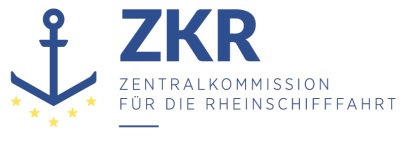 CCNR-ZKR/ADN/WP.15/AC.2/79 Add.1Allgemeine Verteilung11. November 2021Or.  ENGLISCHGEMEINSAME EXPERTENTAGUNG FÜR DIE DEM ÜBEREINKOMMEN ÜBER DIE INTERNATIONALE BEFÖRDERUNG VON GEFÄHRLICHEN GÜTERN AUF BINNENWASSERSTRAẞEN (ADN) BEIGEFÜGTE VERORDNUNG (SICHERHEITSAUSSCHUSS)(39. Tagung, Genf, 24. bis 28. Januar 2022)Punkt 1 der vorläufigen TagesordnungAnnahme der TagesordnungVORLÄUFIGE TAGESORDNUNG DER NEUNUNDDREIẞIGSTEN SITZUNG*,**,***die in Genf, von Montag, 24. Januar 2022, 10.00 Uhr, 
bis Freitag, 28. Januar 2022, 12.00 Uhr, stattfindet		Addendum		Liste der Unterlagen gemäß Tagesordnungspunkten und Anmerkungen	1.	Genehmigung der Tagesordnung	2.	Wahl des Büros für das Jahr 2022Der Sicherheitsausschuss ist aufgefordert, für seine Sitzungen im Jahr 2022 einen Vorsitzenden und einen stellvertretenden Vorsitzenden zu wählen.	3.	Fragen im Zusammenhang mit den Arbeiten der Organe der Vereinten Nationen oder anderer OrganisationenDer Sicherheitsausschuss könnte sich über die Tätigkeiten anderer Organe und Organisationen informieren, die seine Arbeit betreffen.	4.	Durchführung des Europäischen Übereinkommens über die internationale Beförderung von gefährlichen Gütern auf Binnenwasserstraßen (ADN)a)	Status des ADNDer Sicherheitsausschuss wird über den Status des ADN informiert werden. Die Anzahl der ADN-Vertragsparteien beträgt weiterhin achtzehn.	b)	Ausnahmegenehmigungen, Abweichungen und Gleichwertigkeiten		Vorschläge für Ausnahmegenehmigungen oder Abweichungen, die nach der Herausgabe dieser erläuterten Tagesordnung im Sekretariat eingehen, werden als informelle Dokumente veröffentlicht.	c)	Auslegung der dem ADN beigefügten Verordnung		Der Sicherheitsausschuss ist aufgefordert, über die Auslegung etwaiger mehrdeutig oder unklar empfundener Vorschriften der dem ADN beigefügten Verordnung zu beraten.	d)	SachkundigenausbildungVorschläge, die nach der Herausgabe dieser vorläufigen Tagesordnung eingereicht werden, werden als informelle Dokumente veröffentlicht.e)	Fragen im Zusammenhang mit KlassifikationsgesellschaftenDie Liste der von den ADN-Vertragsparteien anerkannten Klassifikationsgesellschaften kann über folgende Internetadresse abgerufen werden: https://unece.org/classification-societies	5.	Änderungsvorschläge zu der dem ADN beigefügten Verordnunga)	Arbeiten der Gemeinsamen RID/ADR/ADN-TagungDer Sicherheitsausschuss könnte die von der Gemeinsamen RID/ADR/ADN-Tagung auf der Grundlage von Vorschlägen der Ad-hoc-Arbeitsgruppe „Harmonisierung von RID/ADR/ADN mit den UN-Empfehlungen für die Beförderung gefährlicher Güter“ angenommenen Änderungsentwürfe, die auch das ADN betreffen, sowie die in der einhundertzehnten Sitzung der Arbeitsgruppe „Beförderung gefährlicher Güter“ (WP.15) (8. bis 12. November 2021) vorgeschlagenen Änderungen und Berichtigungen prüfen (siehe ECE/TRANS/WP.15/255).Die Gemeinsame RID/ADR/ADN-Tagung hielt ihre Herbstsitzung 2021 vom 21. September bis 1. Oktober 2021 in Genf ab. Das Protokoll dieser Sitzung ist in den Dokumenten ECE/TRANS/WP.15/AC.1/162 und Add. 1 enthalten. Diese Änderungsentwürfe sowie weitere von der Gemeinsamen Tagung und der Arbeitsgruppe WP.15 2020 und 2021 angenommene Änderungsvorschläge mit Bedeutung für das ADN sind in Dokument ECE/TRANS/WP.15/AC.2/2020/20 enthalten.b)	Weitere ÄnderungsvorschlägeFolgende Änderungsvorschläge wurden eingereicht:	c)	Überprüfung der bei den vorhergehenden Sitzungen angenommenen ÄnderungenDer Sicherheitsausschuss könnte ferner die während seiner vorangegangenen Sitzungen im Hinblick auf eine Inkraftsetzung zum 1. Januar 2023 beschlossenen Änderungen prüfen (ECE/ADN/2022/1).	6.	Berichte informeller ArbeitsgruppenBerichte informeller Arbeitsgruppen, die nach der Herausgabe dieser erläuterten Tagesordnung eingehen, werden als informelle Dokumente vorgelegt. 	7.	Arbeitsprogramm und SitzungsplanDie siebenundzwanzigste Sitzung des ADN-Verwaltungsausschusses findet am 28. Januar 2022 ab 12.00 Uhr statt. Die vierzigste Sitzung des ADN-Sicherheitsausschusses findet voraussichtlich vom 22. bis 26. August 2022 in Genf statt. Die achtundzwanzigste Sitzung des ADN-Verwaltungsausschusses ist für den 26. August 2022 anberaumt. Letzter Termin für die Einreichung von Dokumenten für diese Sitzungen ist der 27. Mai 2022.	8.	VerschiedenesDer Sicherheitsausschuss wird gebeten, alle sonstigen relevanten Fragen unter diesem Tagesordnungspunkt zu erörtern.	9.	Genehmigung des SitzungsprotokollsDer Sicherheitsausschuss wird gebeten, das Protokoll über seine neununddreißigste Sitzung auf der Grundlage eines Sekretariatsentwurfs zu genehmigen.***ECE/TRANS/WP.15/AC.2/79 (Sekretariat)Vorläufige TagesordnungECE/TRANS/WP.15/AC.2/79/Add.1 (Sekretariat)Liste der Unterlagen gemäß Tagesordnungspunkten und AnmerkungenHintergrunddokumenteECE/TRANS/301 Teil I und IIADN 2021 (konsolidierte Fassung)ECE/TRANS/WP.15/AC.2/78Protokoll über die achtunddreißigste Sitzung des ADN-SicherheitsausschussesECE/TRANS/WP.15/AC.2/2022/19 
und informelles Dokument INF.2 (Niederlande)Ausnahmegenehmigung bezüglich UN-Nr. 1288 SCHIEFERÖLECE/TRANS/WP.15/AC.2/2022/10 (Empfohlene ADN-Klassifikationsgesellschaften)Auslegung von Absatz 9.3.x.12.2ECE/TRANS/WP.15/AC.2/2022/15 
(EBU/ESO)Beförderung von Kohlendioxid (CO2) und erforderliches Kühlsystem – ADNECE/TRANS/WP.15/AC.2/2022/2 
(ZKR)Inkonsistenz in den Sprachfassungen in 9.1.0.40.2.5 c) und 9.3.X.40.2.5 c) ADN zu AuslöseeinrichtungenECE/TRANS/WP.15/AC.2/2022/3 
(ZKR)Harmonisierung der im ADN 2021 verwendeten Terminologie für „Schutzanzug“, „Schutzausrüstung“ und „persönliche Schutzausrüstung“ECE/TRANS/WP.15/AC.2/2022/4 
(Deutschland)Änderungen, die am 1. Januar 2023 in Kraft treten sollen – Aktualisierung der Verweise auf Normen ECE/TRANS/WP.15/AC.2/2022/5 
(Deutschland)Änderungen, die am 1. Januar 2023 in Kraft treten sollen: Sicherheitsberater/Gefahrgutbeauftragter – Unterabschnitt 1.8.3.17 ADNECE/TRANS/WP.15/AC.2/2022/6 
(Deutschland)Abschnitt 8.2.1 ADN – Vorschriften für die Ausbildung der SachkundigenECE/TRANS/WP.15/AC.2/2022/7 
(ZKR)Harmonisierung der in 1.9.3 c), 8.1.2.2 f) und 8.1.2.3 s) des ADN 2021 verwendeten TerminologieECE/TRANS/WP.15/AC.2/2022/8 
(ZKR)Korrekturvorschlag für 9.3.4.3.1.2.2.1.3 ADNECE/TRANS/WP.15/AC.2/2022/9 
(ZKR)Inkonsistenz in den Sprachfassungen in 3.4.14 ADN zu „Großcontainer“ECE/TRANS/WP.15/AC.2/2022/13 
(Frankreich)Zulassungszeugnis und SeeschiffeECE/TRANS/WP.15/AC.2/2022/16 
(EBU/ESO)Vorschriften für KofferdämmeECE/TRANS/WP.15/AC.2/2022/17 
(Niederlande)Verweis auf die Bestimmungen zum Entgasen in 8.3.5ECE/TRANS/WP.15/AC.2/2022/11 
(Empfohlene ADN-Klassifikationsgesellschaften)Bericht über die einundzwanzigste Sitzung der Gruppe der Empfohlenen ADN-KlassifikationsgesellschaftenECE/TRANS/WP.15/AC.2/2022/18 (Niederlande)Bericht über die sechste Sitzung der informellen Arbeitsgruppe „Loading-on-Top in Binnenschiffen“ECE/TRANS/WP.15/AC.2/2022/1 
(ZKR)Aufgabenbeschreibung für eine informelle Arbeitsgruppe zu Urkunden und sonstigen Unterlagen an Bord in elektronischer FormECE/TRANS/WP.15/AC.2/2022/12 
(Österreich, Deutschland und Niederlande)Geschäftsordnung für den ADN-SicherheitsausschussECE/TRANS/WP.15/AC.2/2022/14 
(Niederlande)Instruktion für die Lade- und Löschraten – Entwurf der Aufgabenstellung für die informelle Arbeitsgruppe